Об участии сельского поселения Енгалышевский   сельсовет муниципального района Чишминский район Республики Башкортостан в программе                               по реализации проектов развития общественной инфраструктуры,                   основанных  на местных инициативах  в 2022 году.           В соответствии с Постановлением Правительства Республики Башкортостан «О внесении изменений в постановление Правительства Республики Башкортостан от 19 апреля 2017 года № 168 «О реализации на территории Республики Башкортостан проектов развития общественной инфраструктуры, основанных на местных инициативах» (в ред. Постановлений Правительства Республики Башкортостан от 30.01.2018 № 38, от 28.04.2018 № 188, от 04.07.2018 № 302, от 03.06.2019 № 324, от 05.08.2019 № 481, от 30.12.2019 № 786, от 25.06.2020 № 374, от 01.07.2021 № 320), Совет сельского поселения  Енгалышевский  сельсовет  муниципального района Чишминский район Республики Башкортостан    р е ш и л:           1. Принять участие в программе по реализации проектов развития общественной инфраструктуры, основанных на местных инициативах  в 2022 году.          2. Обеспечить   софинансирование  из  бюджета   сельского    поселения Енгалышевский сельсовет выбранного объекта в объеме не менее 5 % от размера предполагаемой субсидии из бюджета Республики Башкортостан.          3. Администрации сельского поселения Енгалышевский  сельсовет муниципального района Чишминский район Республики Башкортостан подготовить и направить заявку в конкурсную комиссию по проведению конкурсного отбора проектов развития общественной инфраструктуры, основанных на местных инициативах.        4. Настоящее решение обнародовать в здании администрации  сельского поселения Енгалышевский   сельсовет по адресу: Республика Башкортостан, Чишминский район, с.Енгалышево, ул. Манаева,  д.13 и на официальном сайте администрации сельского   поселения Енгалышевски  сельсовет муниципального района Чишминский район Республики Башкортостан в сети Интернет : http://engalys.ru/.Глава   сельского  поселения                                                      Ф.Г. БадретдиновБаш[ортостан Республика]ыШишм^ районныМУНИЦИПАЛЬ районнын ЕЕнгалыш ауыл советы ауыл биЛ^м^е советы Баш[ортостан Республика]ыШишм^ районныМУНИЦИПАЛЬ районнын ЕЕнгалыш ауыл советы ауыл биЛ^м^е советы 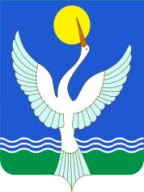 СОВЕТСЕЛЬСКОГО ПОСЕЛЕНИЯЕнгалышевский сельсоветМУНИЦИПАЛЬНОГО РАЙОНАЧишминскИЙ районРеспублики БашкортостанСОВЕТСЕЛЬСКОГО ПОСЕЛЕНИЯЕнгалышевский сельсоветМУНИЦИПАЛЬНОГО РАЙОНАЧишминскИЙ районРеспублики Башкортостан[арар            18 ноябрь 2021 й. № 35          решение          18 ноября 2021 г.